Public Health Nursing - Contact Details (PHN hubs)The PHN hubs and the Chat Health texting service have continued to operate and been prioritised throughout Covid-19. Please continue to signpost young people to Chat Health, and advertise this service as widely as possible, where they can access confidential information and advice via a School Nurse.We have continued to receive and respond to referrals into the service and have been offering a mix of phone contacts, video conferencing and face to face contacts based on the needs of children, young people, and families.Find us online at: https://devon.gov.uk/educationandfamilies/health/public-health-nursing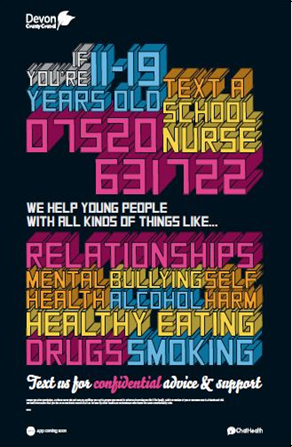 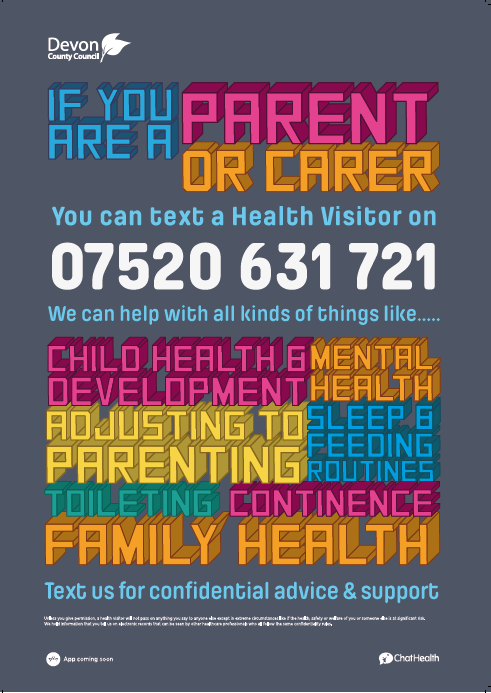 